Dear Council Member,You are hereby summoned to attend the Extra Planning Committee Meeting of the Fishguard and Goodwick Town Council, at 2:00pm on Monday 20th July 2020, The meeting will be held virtually via StarLeaf
Cllr. Perkins will be in the Chair.CathCath. BannisterTown Clerk/Responsible Financial OfficerEXTRA PLANNING AGENDA:
This extra meeting of the planning committee has been called by the Chairman of the planning committee, Cllr. Perkins with the support of the Chairman to the Council, Cllr. Stokes.
The meeting will reconsider Planning application references, 20/0107/PA and 20/0206/PAAPOLOGIES FOR ABSENCE: CLLR. PERKINS
To record apologies for absence and to record the names of the Councillors present.
DECLARATIONS OF INTEREST: CLLR. PERKINS
To formally record any personal, political or pecuniary interests that a Town Councillor may have in any of the agenda items listed.
3.0	20/0206/PA – TO CONSTRUCT A DWELLING AND A GARAGE ON THE SITE ADJACENT TO THE OLD LIBRARY, MAIN STREET. CLLR. PERKINSAt the meeting held on 13.7.20, Cllrs. were in the majority, in support of the build itself, but with reservations with regards to parking. It has been identified by the Clerk, that the outcome of the planning decision in its entirety, is unclear and that the matter should be discussed further.
Please discuss.4.0	20/0107/PA – CASNEWYDD, MANOR WAY, GOODWICK FOR CHANGE OF USE OF GARAGE TO PROVIDE SELF-CONTAINED ACCOMMODATION: CLLR. PERKINS
At the planning committee meeting held on 13.7.20, Cllrs. supported the application with reservations. Please discuss.
5.0	URGENT MATTERS: CLLR.PERKINS
Any matters that have come to the attention of the Town Council after the Agenda has been circulated, can be discussed here. The Chair and the Clerk will need to be advised before the start of the meeting.Please be advised that no resolution can be reached on non-agenda items but they can be discussed and deferred to the relevant committee for further discussion.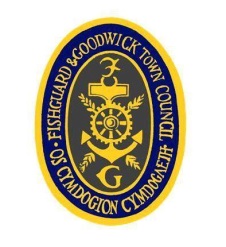 Fishguard & Goodwick Town Council Cyngor Tref Abergwaun ac Wdig  Town Hall, Fishguard, Pembrokeshire, SA65 9HE  Neuadd Y Dre, Abergwaun, Sir Benfro SA65 9HE  Clerk/Clerc:  Catherine Bannister          Tel:               01348 874406	 email:           clerk@fishguardgoodwick-tc.gov.wales